ДОСЫЛ И ВОЗВРАТ РПО В ЕАС ОПС.Для осуществления возврата и досыла в ЕАС ОПС необходимо в главном меню пройти путь: «Почтовые услуги» - «Операции над РПО» Система отобразит экранную форму «Операции над РПО»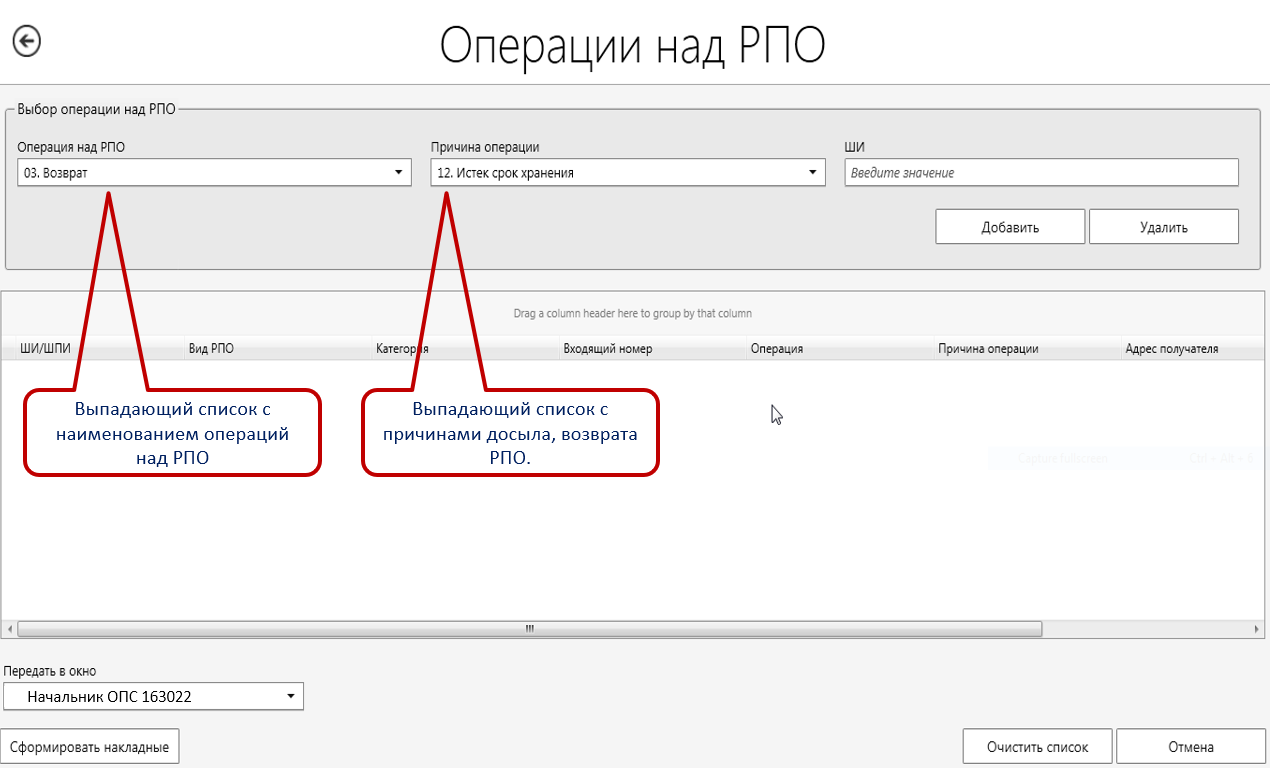 Для каждого РПО, добавляемого в список возврата или досыла экранной формы, требуется указать операцию над РПО, для этого выберите значение в поле «Операция над РПО»  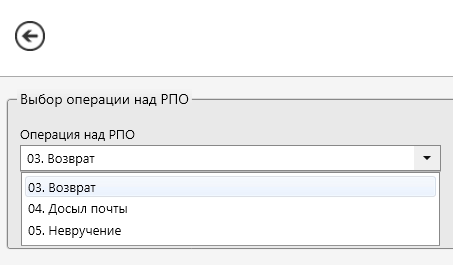 Меню выбора операции над РПОВ зависимости от выбора операции будет возможен выбор причины 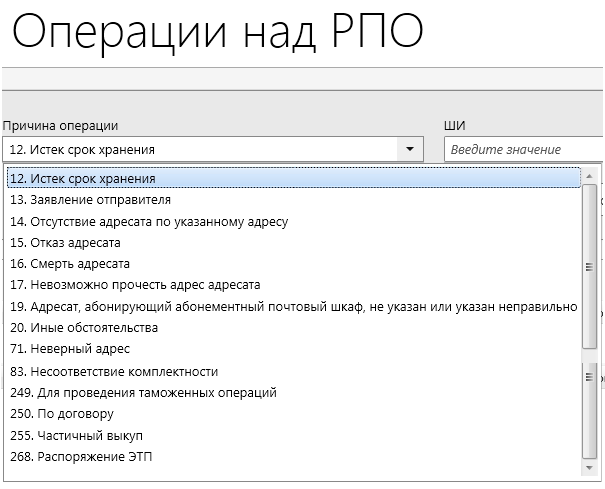 Меню выбора причины возврата почты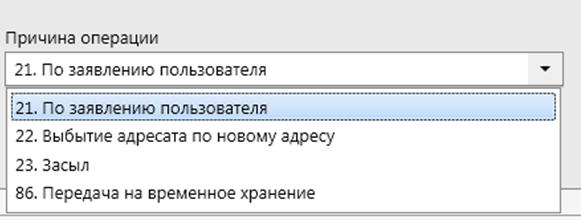 Меню выбора причины досыла почтыВ зависимости от вида операции, в поле «Причина операции» укажите ту, или иную причину операции.В поле «ШИ / ШПИ» вручную или с помощью сканера введите значение ШИ (ШПИ) РПО.Нажмите кнопку «Добавить». Система откроет форму «Адресные данные»:Необходимо проверить адресные данные и в случае необходимости исправить их. Обычно данные поля уже заполнены, и необходимо только сверить информацию.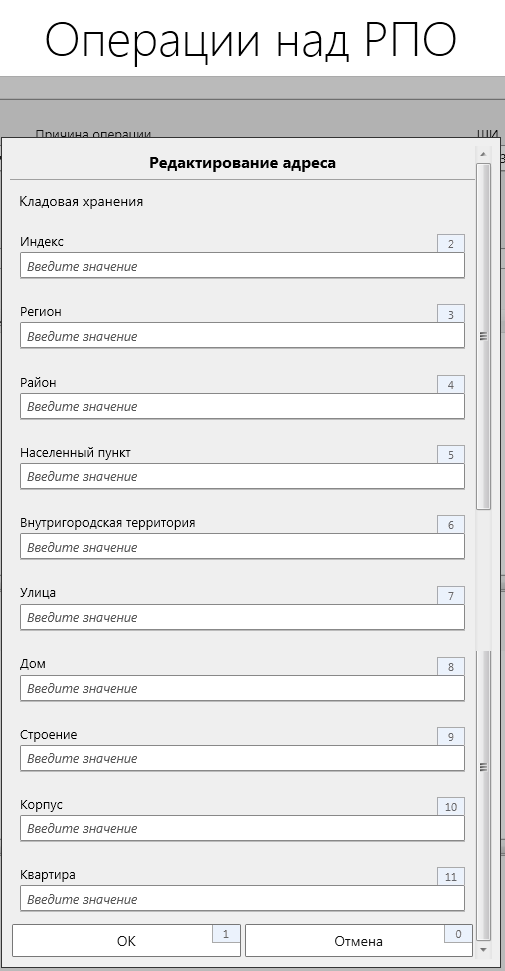 Форма "Адресные данные"После сверки адресных данных, нажмите кнопку «OK», после чего РПО будет добавлено в список к возврату, досылу. 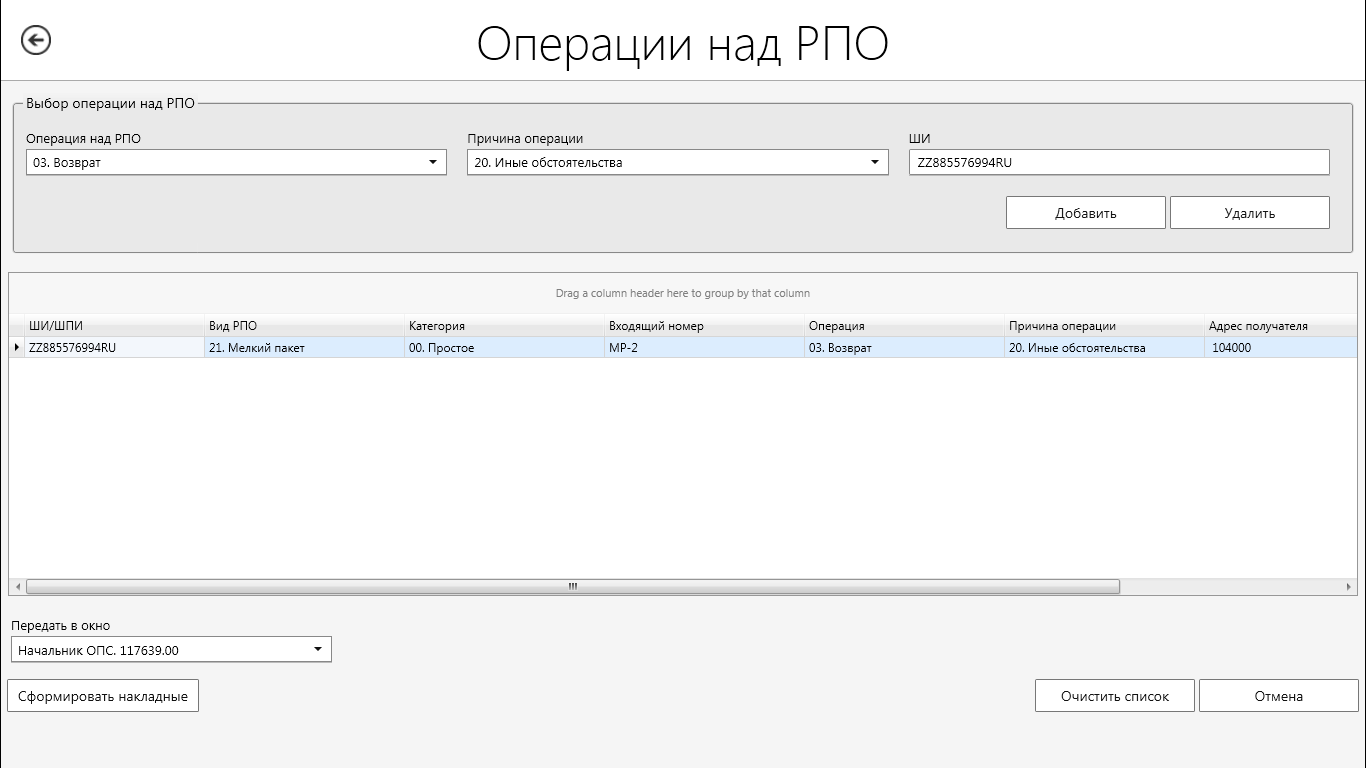 Список РПО на возврат, досылФормирование списка РПО с истекшим сроком хранения к возвратуДля формирования списка всех РПО, для которых в текущий момент времени истек срок хранения в форме «Операции над РПО» необходимо выбрать операцию «.Возврат» с причиной «Истек срок хранения», поле «ШИ» оставить пустым, а затем нажать кнопку «Добавить». В список РПО автоматически будут добавлены все доступные к возврату РПО, для которых истек срок хранения: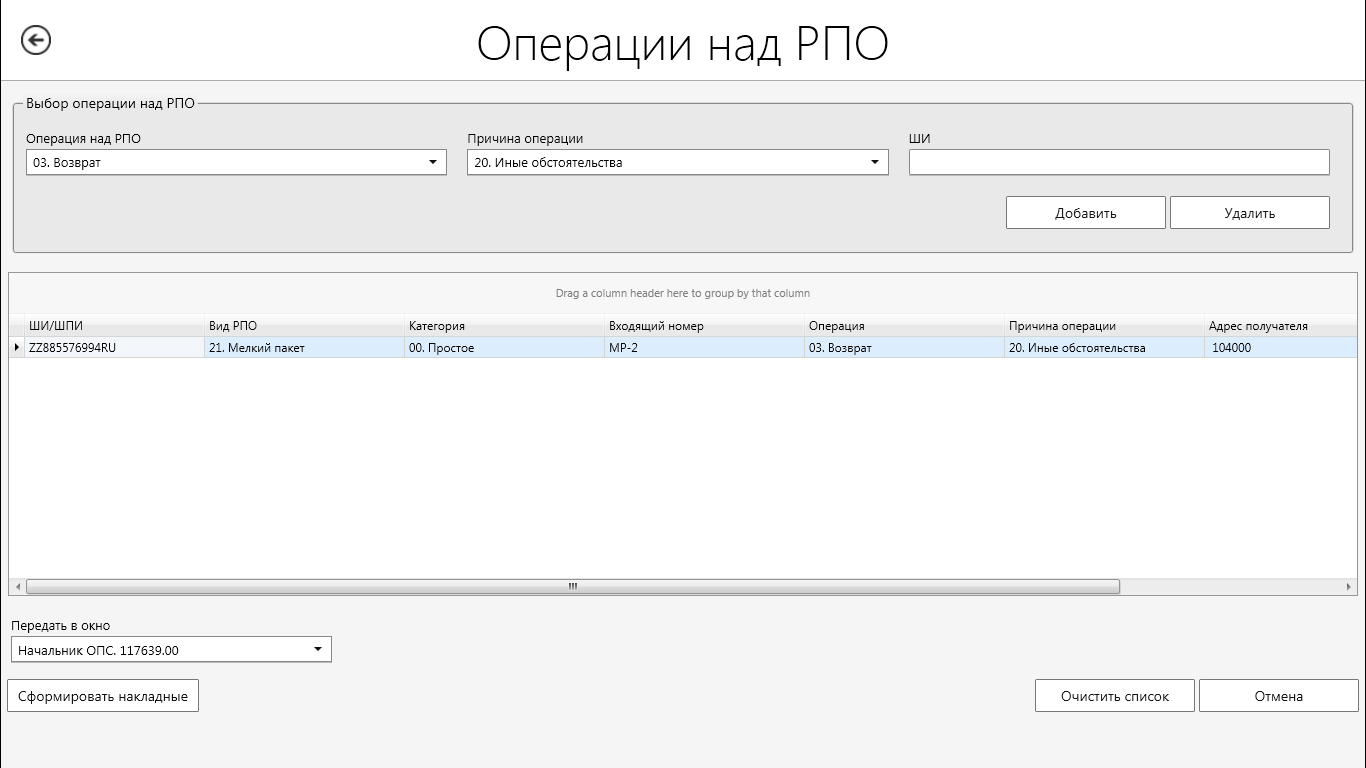 Автоматически сформированный список РПО к возврату	В поле «Передать в окно» выберите из выпадающего списка окно, куда должны быть переданы РПО.После формирования списка РПО нажмите кнопку «Сформировать накладные». Система выполнит формирование печатной формы накладной ф. 16-с. После закрытия накладной, в Системе регистрируется информация по введённым операциям. РПО, включенные в накладную на досыл, примут статус «Досыл», РПО включенные в накладную на возврат примут статус «Возврат».